Revidert pr. 01.11.2017ELEVKVELDVED VINGROM SKOLE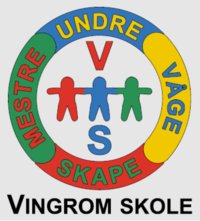 FAU 2017/2018Leder:		Finn Olav Bakken Mobil: 930 93 090		E-post: finn.olav.bakken@silbil.noSekretær: 	Hilde Gundersen  Mobil: 950 75 338		E-post: hilde.gundersen@enoro.comKasserer:	Finn Olav Bakken Mobil: 930 93 090 		E-post: finn.olav.bakken@silbil.noKlassekontakter 2017/20181. trinn: 	Linda Simonsen Løkken 		E-post: lindaruud@gmail.com
Vara: 	Carita Myklebust-Vårvang		E-post: cmv@euroskilt.no2. trinn: 	Ragnhild Christophersen		E-post: rstafseng@bbnett.no
Vara: 	Anne Karin G. Nyberg      		E-post: annanyberg79@hotmail.com3. trinn: 	Kent Finstad     		E-post: kenth_finstad@hotmail.comVara: 4. trinn: 	Jorun Lillemoen      		E-post: jorunlillemoen0@gmail.comVara: 	Kine Camilla Nymoen		E-post: kinecnymoen@hotmail.com5. trinn: 	Gert Moen         		E-post: gert.moen@lillehammer.kommune.noVara:	Anne Mårud		E-post: lindasanne@gmail.com6. trinn: 	Kjell Iver Gjerdalen		E-post: kjell-iver@gjerdalenas.noVara: 	Elisabeth Haugen Rønning 		E-post: elisabeth@nyheim-as.no7. trinn: 	Finn Olav Bakken		E-post: finn.olav.bakken@silbil.noVara: 	Hilde Gundersen		E-post: hilde.gundersen@enoro.com
Elevkvelder 2017/2018Tirsdag 17. oktober 2017		Arrangør 4. trinn Tirsdag 21. november 2017 		Arrangør 3. trinn Tirsdag 9. januar 2018		Arrangør 2. trinnTirsdag 13. februar 2018		Arrangør 1. trinnTirsdag 13. mars 2018		Arrangør 4. trinnPraktisk gjennomføring av elevkveldElevkveld arrangeres for elevene i 1. til 4. trinn.De foresatte til elevene i 1. til 4. trinn står for gjennomføringen av elevkvelder.FAU fastsetter datoer, klokkeslett og arrangørklasse for diskotekene gjennom hele skoleåret. FAU anbefaler prisene på salgsvarene. Foreldrene kan justere litt på dette etter innkjøpspris.Klassekontaktene for hver klasse delegerer ansvaret for gjennomføringen blant de foresatte i sin klasse.Invitasjon:Rektor sender SMS (skole/hjem) til foreldre en uke før. Klassekontaktene har ansvar for at invitasjonen distribueres til elevene på 1. til 4. trinn ved Vingrom skole. Send gjerne en påminnelse til rektor på e-post: Ketil.Elvevold@lillehammer.kommune.no Klokkeslett:Elevkvelden varer fra kl. 17:30 til kl. 19:30.Inngangspris: Det er gratis inngang på elevkveldene.Husk å krysse alle elevene inn og ut på klasseliste.Antall foresatte:Det skal være minimum 8 voksne til stede på hver elevkveld.Dørvakt:Minimum én foresatt skal være dørvakt til enhver tid. Husk også at noen må gå streifrunder ute. Vedkommende skal ha på seg vest.Vekslepenger:Det står et pengeskrin med 2000 kroner i skapet nærmest døren inne på lærerværelset.Skrinet skal settes tilbake og inneholde 2000 kroner i vekslepenger etter hvert arrangement.Innkjøp/bestilling av varer:Bestill varer på Rema i god til. Vi har konto på Rema Vingrom.Faktura sendes fra Rema til FAU i etterkant. Husk at butikken må merke fakturaen med elevkveld og dato. Ta med kvitteringer for uttak av varer og eventuell retur, og legg dem ved i det foreløpige regnskapet.Nøkler: Nøkkel til skolen og FAU-skapet hentes på skolen dagen før arrangementet innen kl. 15:00. Nøkkelen oppbevares på rektors kontor. Avtal gjerne henting med rektor på e-post: Ketil.Elvevold@lillehammer.kommune.noHusk å be om klasselister som skal brukes til avkryssing når elevene kommer og går, slik at man til enhver tid har oversikt over hvem som er til stede.Forberedelser på skolen:Utstyr som skal brukes: kjele til pølsekoking, pølseklype, pappkrus osv.SFO-kjøkken (A134) brukes til klargjøring av salgsvarerPopcornmaskinKiosk:Salgsbenk settes sammen av pulter i nærheten av kjøleskap for melkesalg.Aktiviteter:Dans forgår i klasserom med få pulter. Musikkanlegg, diskokule/lys settes frem etter avtale med rektor.Spill settes opp i aulaen. Spill oppbevares på naborommet til handicaptoalettet. Brettspill finnes i FAU-skapet ved handicaptoalettet. Nøkkel er på samme nøkkelknippe som lånes fra skolen.Rydding:Foresatte og elever i fra arrangørklassen rydder etter at elevkvelden er ferdig. Gulvet feies med tørr mopp eller feiekost. I tilfelle søl, vaskes det med våt mopp. Vaskeutstyr finnes i bøttekottet.Priser og salgsvarerFAU anbefaler priser, men foreldre kan justere dette avhengig av innkjøpspriser.Potetgull - fordeles fra store poser over i porsjonsposer 	Kr  ,- pr. posePølse i lompe							Kr  ,- pr. pølseDiverse sjokolade og drops					Kr Kopp saft 							Kr  ,- pr. koppGulrotbiter med dipp i kopp					Kr  ,- pr. koppRegnskap og overlevering av overskuddBilag skal leveres til kasserer i FAU sammen med innkjøpslister og evalueringsskjema. Utfylt regnskapsskjema og foreløpig overskudd skal leveres til kasserer i FAU.Overskuddet går inn i FAU og fordeles blant annet tilbake til klassetur i 7. klasse.Evaluering av hvert arrangementHandlelister/salg